 关于举办吉林省高校图书馆馆员能力提升培训班的通知各高校图书馆：为进一步提升吉林省高校图书馆馆员职业能力与综合素质，促进我省高校图书馆事业发展，根据当前疫情防控总要求并结合 2020 年公共数字文化工作培训计划，吉林省高等学校图书情报工作委员会、吉林大学图书馆现以线上学习的方式开展本次培训，活动安排通知如下：组织机构主办单位：吉林省高等学校图书情报工作委员会  吉林大学图书馆协办单位：吉林省超星信息技术有限公司二、培训对象全省各高校图书馆馆员，每馆报名人数不限三、培训时间2020年7月15日—7月17日四、培训内容五、培训要求本次培训采用“超星学习通”app 进行，要求1.学员通过扫码，完成线上实名注册报名2.学员每场讲座需要完成三次签到3.完成全部直播观看可获电子结业证书4.根据参与培训学员的数量及质量，酌情评定优秀组织单位具体操作细则详见附件六、报名事项报名时间：7月12日前完成在线报名报名方式：扫描下方二维码，填写报名信息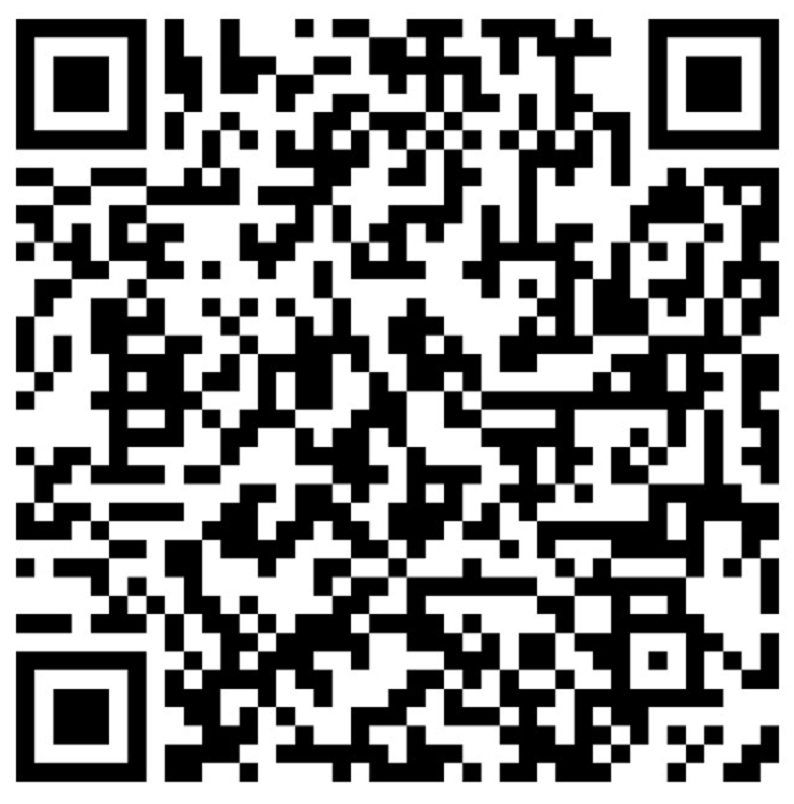 七、培训咨询1.问题咨询，请扫描下方二维码，加入微信答疑群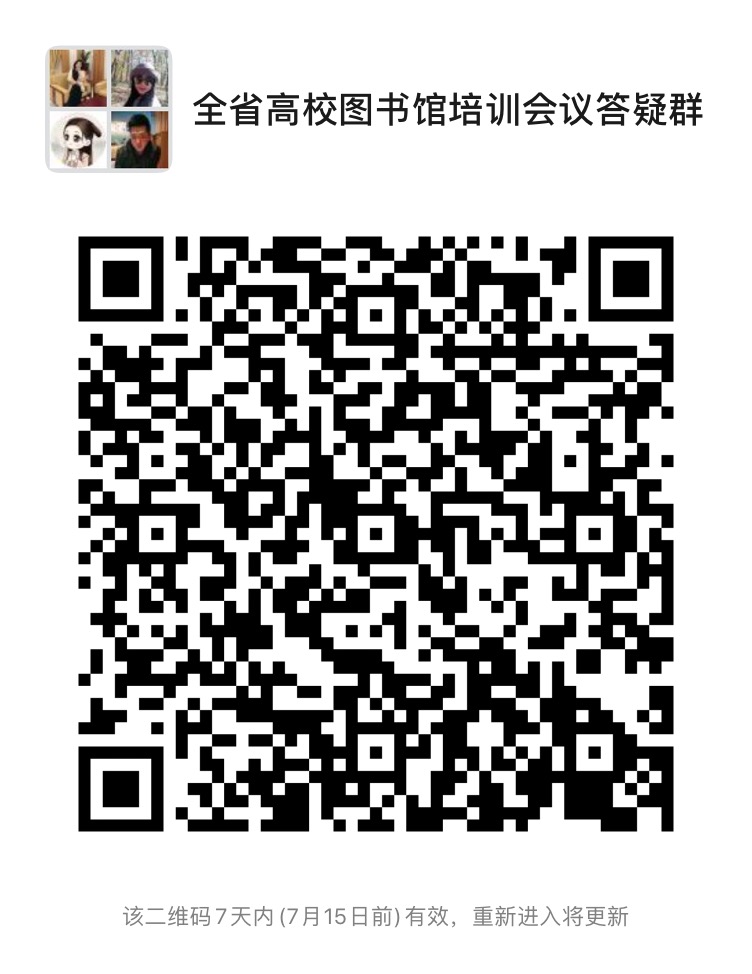 2.其他事宜联系人超星公司张老师18946541251图工委刁老师13578995910附件：线上培训操作细则吉林省高等学校图书情报工作委员会2020年7月9日 附件：线上培训操作细则本次培训采用“超星学习通”app 线上培训。1.注册报名：学员通过扫描下方二维码填写报名信息，完成线上实名注册报名，请填写正确的手机号，以确保账号开通后正常使用。请各馆于 7月 12日前完成在线报名。扫码填写报名信息学习平台登录：扫描二维码下载超星学习通，或者在应用市场搜索“超星学习通”进行下载，点击登录。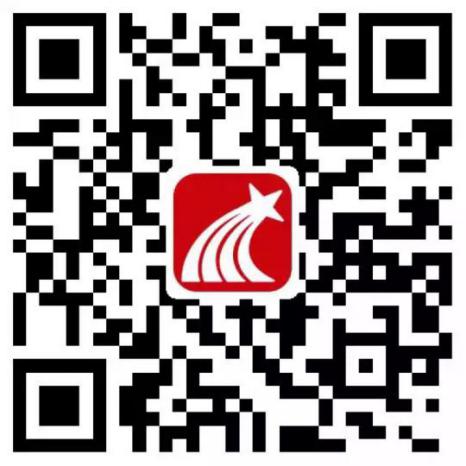 扫码下载学习通登录方式如下：已有学习通账号的学员：登录原学习通账号，点击“我的”，进入“设置”，点击“账号管理”，在“单位”处添加单位验证，输入单位“吉林省图书馆学会培训平台”，点击“下一步”，输入“学号/工号”，学号/工号为：px+填写报名时填写的手机号，如：px18946541251。无学习通账号的学员：进入学习通登录，选择手机号快捷登录，本机一键登录或者其他手机号获取验证码登录。注意：请于7月13日下午16:00后进行平台登录，如登录遇到问题请到微信群里咨询。学习平台入口：入口一：在学习通首页右上角输入邀请码：jlstsgxh，点击在线学习，进入本次培训课程。入口二：在电脑端输入网址：tsgxhpx.ctld.chaoxing.com ，点击登录，输入账号：已完成学习通登录的账号，进入线上培训，点击报名本次培训课程，进入本次培训课程。结业证书申领：完成全部直播课程学习，且签到率达100%，方可获得电子结业证书。满足条件者，在7月25日后登录tsgxhpx.ctld.chaoxing.com，在个人空间的“课程”中进入本次培训课程，在“统计”栏目中下载个人培训电子结业证书。4.相关咨询:请扫描下方二维码，加入微信群，解决培训遇到问题。扫描二维码，加入微信答疑群5.重要事项：每节培训课程期间，不定时发布三次签到提示，请在提示发布五分钟内完成签到。注意：无论使用电脑端或手机端学习，签到只能通过手机完成。培训期间系统自动记录学习观看时长，完成全部直播课程学习方可获电子结业证书。培训期间可在直播评论区留言提问，待培训结束后专家针对重点问题进行解答。培训日期培训时间主讲人讲座题目7月15日9:00—9:10崔春雨、禹平开班仪式7月15日9:15—11:15韩喜平（吉林大学党委宣传部部长，教授）习近平新时代中国特色社会主义思想内在逻辑7月15日14:00—16:00张海涛（吉林大学管理学院教授，CSSCI核心期刊《情报科学》主编）学术论文的写作逻辑与规范7月16日9:00—11:00孙波东北师范大学图书馆副馆长）新时期高校图书馆知识产权信息服务的探索与思考7月16日14:00—16:00叶艳鸣（超星集团副总经理）特别“战疫”下智慧图书馆建设理念与创新发展的思考7月17日9:00—11:00王丽华（吉林大学图书馆古籍部主任）高校图书馆特藏资源的整理、研究与推广